附件2：襄阳科技职业学院位置地图具体地址：襄阳科技职业学院（襄阳东津新区东津大道6号）1号楼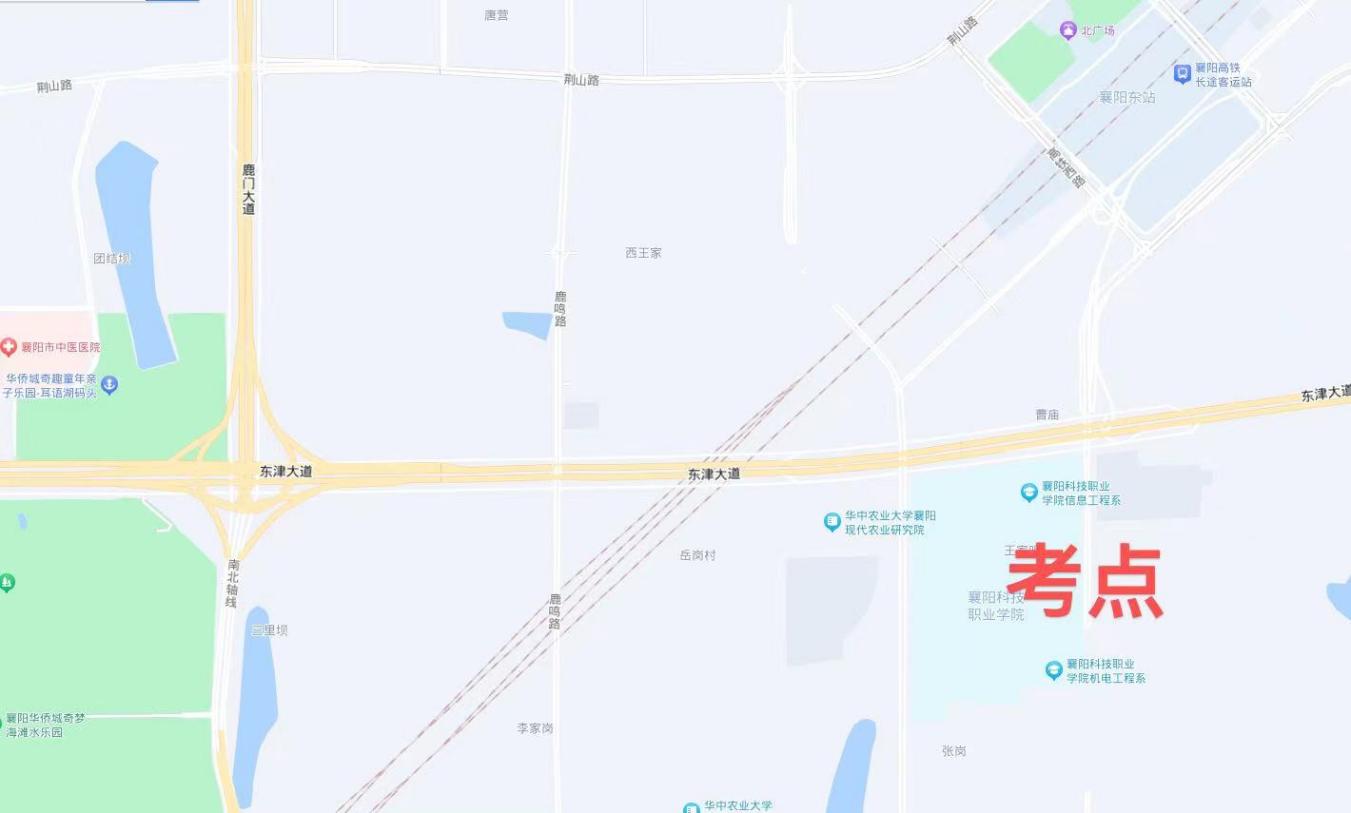 